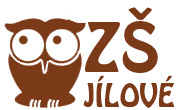 Základní škola Jílové, okres Děčín            příspěvková organizace407 01 Jílové, Školní ul. 287	             tel.: 739 434 221                email: zsjilovedc@zsjilovedc.czŽádost o úpravu organizace vzděláváníUvolnění na školní rok 2015/20161.Zákonný zástupce žáka:Příjmení, jméno, titul:  ___________________________________________________________Místo trvalého pobytu: ___________________________________________________________Telefon / email: __________________________________________________________________2. Ředitelka školy:          Mgr. Markéta Kácová                                            ZŠ Jílové, okres Děčín, Školní 287, Jílové u Děčína, 407 01Žádám o uvolnění z vyučování žáka/žákyně:Příjmení, jméno: ____________________________Datum narození: _____________________Třída: _________   Místo trvalého pobytu: ___________________________________________Vyučovací předmět / den uvolnění / vyučovací hodina: ___________________________________________________________________________________________________________________________________________________________________________________________________________________________________________________Z důvodu: ________________________________________________________________________________________________________________________________________________________Pokud bude žák/žákyně uvolňován/a z vyučování, je jeho/její povinností doplnit si probírané učivo podle plánu určeného jednotlivými vyučujícími.Doporučuji/nedoporučuji:                                     _______________________________________                                                                                                               třídní učitel/kaSchvaluji/neschvaluji:                                                                                                                              _______________________________________                                                                                                              ředitelka školyV Jílovém dne: _________________